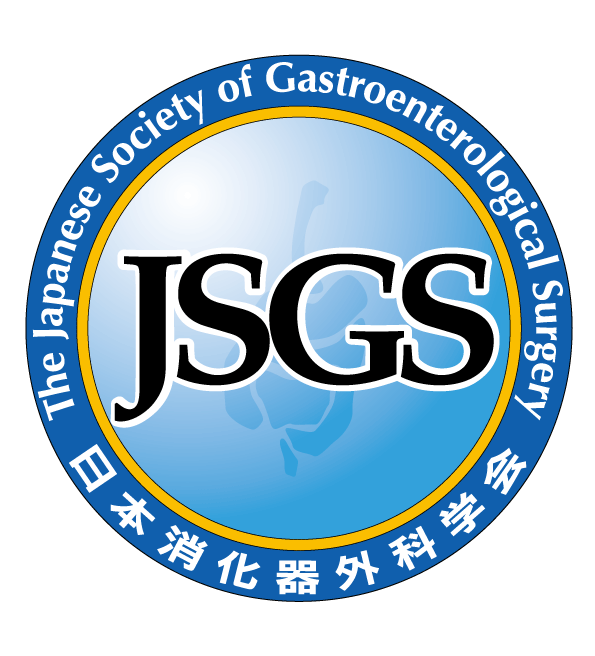 日本消化器外科学会賞　審査申請書（手術部門，学術部門）申請部門にチェックをお入れください．　JSGS Art of the Year 2021（手術部門）　JSGS Science of the Year 2021（学術部門）申請日　　　　　年　　　月　　　日1．申請者氏名　　　　　　　　　　　　　　　　　　　　　　　　　　　　　　　　　　　　㊞　　（署名または記名・捺印）　　氏名（フリガナ）		　　氏名（ローマ字）		会員番号			G　　　　　　　　　　　　　　　　生年月日　　　　　	　　　　　年　　　　月　　　　日学会入会年		　　　　　年　　　継続　　　　年2．勤務施設・所属　　職　　名　　所在地　　　　　　　　　〒　　　－　　　　　　　　　　　　　　　　　　Email　　　　　　　　　　　　　　　ＴＥＬ　　　　　　　　　　　　　　ＦＡＸ3．卒業大学および卒業年度			　　　　　　　　　　　　　　大学　　　　　　　　年4．経歴5．受賞歴6．研究テーマ（先生の研究テーマを一言で表してください．例：膵癌治療法の開発研究）7．申請理由（これまでの経験，今後の抱負など；800文字以内） 8．論文発表実績（主要論文3編以上5編以内）全著者名（筆頭，共著すべて），題名，雑誌名，巻数，初・終頁，発行年をご記入ください．※主要論文の定義：英文誌で，原著もしくは総説※Annals of Gastroenterological Surgery／Annals of Surgical Oncology／Digestive Surgeryのいずれかを含むことを推奨．　　１）	著者名：２） 著者名：３） 著者名：４） 著者名：５） 著者名：　　【提出物】論文ごとに以下を提出してください．※出版された論文をそのまま印刷してご提出ください．　　　・要旨　　　・本文9．消化器外科専門医資格該当する方に○をつけてください．　 　有　・　無　以上期間所属職名受賞年賞名称題　名：雑誌名ほか：題　名：雑誌名ほか：題　名：雑誌名ほか：	題　名：雑誌名ほか：題　名：雑誌名ほか：